提醒的話：1. 請同學詳細填寫，這樣老師較好做統整，學弟妹也較清楚你提供的意見，謝謝！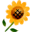 2. 甄選學校、科系請填全名；甄選方式與過程內容書寫不夠請續寫背面。         3. 可直接上輔導處網站https://sites.google.com/a/yphs.tw/yphsc/「甄選入學」區下載本表格，    以電子檔郵寄至yphs316@gmail.com信箱，感謝你！　　　　　              甄選學校甄選學校臺灣藝術大學臺灣藝術大學臺灣藝術大學臺灣藝術大學甄選學系甄選學系美術系(西畫組)美術系(西畫組)學生學測分數國英數社自總大學個人申請□科技校院申請入學□軍事校院大學個人申請□科技校院申請入學□軍事校院大學個人申請□科技校院申請入學□軍事校院□正取備取□未錄取□正取備取□未錄取學測分數1214312345大學個人申請□科技校院申請入學□軍事校院大學個人申請□科技校院申請入學□軍事校院大學個人申請□科技校院申請入學□軍事校院□正取備取□未錄取□正取備取□未錄取甄選方式與過程面試佔(    　%)一、形式：（教授：學生）人數=（  3：1　），方式：         老師問答              二、題目：哪間美術班?自我介紹?介紹帶來的5件作品? 若是以後無法從事美術方面的怎麼辦?□備審資料佔(     %)   或  術科實作佔(     %)  或  □筆試佔(     %)□其他佔(     %)請註明其他方式，如：小論文面試佔(    　%)一、形式：（教授：學生）人數=（  3：1　），方式：         老師問答              二、題目：哪間美術班?自我介紹?介紹帶來的5件作品? 若是以後無法從事美術方面的怎麼辦?□備審資料佔(     %)   或  術科實作佔(     %)  或  □筆試佔(     %)□其他佔(     %)請註明其他方式，如：小論文面試佔(    　%)一、形式：（教授：學生）人數=（  3：1　），方式：         老師問答              二、題目：哪間美術班?自我介紹?介紹帶來的5件作品? 若是以後無法從事美術方面的怎麼辦?□備審資料佔(     %)   或  術科實作佔(     %)  或  □筆試佔(     %)□其他佔(     %)請註明其他方式，如：小論文面試佔(    　%)一、形式：（教授：學生）人數=（  3：1　），方式：         老師問答              二、題目：哪間美術班?自我介紹?介紹帶來的5件作品? 若是以後無法從事美術方面的怎麼辦?□備審資料佔(     %)   或  術科實作佔(     %)  或  □筆試佔(     %)□其他佔(     %)請註明其他方式，如：小論文面試佔(    　%)一、形式：（教授：學生）人數=（  3：1　），方式：         老師問答              二、題目：哪間美術班?自我介紹?介紹帶來的5件作品? 若是以後無法從事美術方面的怎麼辦?□備審資料佔(     %)   或  術科實作佔(     %)  或  □筆試佔(     %)□其他佔(     %)請註明其他方式，如：小論文面試佔(    　%)一、形式：（教授：學生）人數=（  3：1　），方式：         老師問答              二、題目：哪間美術班?自我介紹?介紹帶來的5件作品? 若是以後無法從事美術方面的怎麼辦?□備審資料佔(     %)   或  術科實作佔(     %)  或  □筆試佔(     %)□其他佔(     %)請註明其他方式，如：小論文面試佔(    　%)一、形式：（教授：學生）人數=（  3：1　），方式：         老師問答              二、題目：哪間美術班?自我介紹?介紹帶來的5件作品? 若是以後無法從事美術方面的怎麼辦?□備審資料佔(     %)   或  術科實作佔(     %)  或  □筆試佔(     %)□其他佔(     %)請註明其他方式，如：小論文面試佔(    　%)一、形式：（教授：學生）人數=（  3：1　），方式：         老師問答              二、題目：哪間美術班?自我介紹?介紹帶來的5件作品? 若是以後無法從事美術方面的怎麼辦?□備審資料佔(     %)   或  術科實作佔(     %)  或  □筆試佔(     %)□其他佔(     %)請註明其他方式，如：小論文面試佔(    　%)一、形式：（教授：學生）人數=（  3：1　），方式：         老師問答              二、題目：哪間美術班?自我介紹?介紹帶來的5件作品? 若是以後無法從事美術方面的怎麼辦?□備審資料佔(     %)   或  術科實作佔(     %)  或  □筆試佔(     %)□其他佔(     %)請註明其他方式，如：小論文面試佔(    　%)一、形式：（教授：學生）人數=（  3：1　），方式：         老師問答              二、題目：哪間美術班?自我介紹?介紹帶來的5件作品? 若是以後無法從事美術方面的怎麼辦?□備審資料佔(     %)   或  術科實作佔(     %)  或  □筆試佔(     %)□其他佔(     %)請註明其他方式，如：小論文面試佔(    　%)一、形式：（教授：學生）人數=（  3：1　），方式：         老師問答              二、題目：哪間美術班?自我介紹?介紹帶來的5件作品? 若是以後無法從事美術方面的怎麼辦?□備審資料佔(     %)   或  術科實作佔(     %)  或  □筆試佔(     %)□其他佔(     %)請註明其他方式，如：小論文心得與建議◎備審資料製作建議：◎整體準備方向與建議：   術科實作與北藝的要比較不同，台藝要較注意描繪、形體，而北藝較注重想法、創意，但也要有一定底子的描繪能力。◎備審資料製作建議：◎整體準備方向與建議：   術科實作與北藝的要比較不同，台藝要較注意描繪、形體，而北藝較注重想法、創意，但也要有一定底子的描繪能力。◎備審資料製作建議：◎整體準備方向與建議：   術科實作與北藝的要比較不同，台藝要較注意描繪、形體，而北藝較注重想法、創意，但也要有一定底子的描繪能力。◎備審資料製作建議：◎整體準備方向與建議：   術科實作與北藝的要比較不同，台藝要較注意描繪、形體，而北藝較注重想法、創意，但也要有一定底子的描繪能力。◎備審資料製作建議：◎整體準備方向與建議：   術科實作與北藝的要比較不同，台藝要較注意描繪、形體，而北藝較注重想法、創意，但也要有一定底子的描繪能力。◎備審資料製作建議：◎整體準備方向與建議：   術科實作與北藝的要比較不同，台藝要較注意描繪、形體，而北藝較注重想法、創意，但也要有一定底子的描繪能力。◎備審資料製作建議：◎整體準備方向與建議：   術科實作與北藝的要比較不同，台藝要較注意描繪、形體，而北藝較注重想法、創意，但也要有一定底子的描繪能力。◎備審資料製作建議：◎整體準備方向與建議：   術科實作與北藝的要比較不同，台藝要較注意描繪、形體，而北藝較注重想法、創意，但也要有一定底子的描繪能力。◎備審資料製作建議：◎整體準備方向與建議：   術科實作與北藝的要比較不同，台藝要較注意描繪、形體，而北藝較注重想法、創意，但也要有一定底子的描繪能力。◎備審資料製作建議：◎整體準備方向與建議：   術科實作與北藝的要比較不同，台藝要較注意描繪、形體，而北藝較注重想法、創意，但也要有一定底子的描繪能力。◎備審資料製作建議：◎整體準備方向與建議：   術科實作與北藝的要比較不同，台藝要較注意描繪、形體，而北藝較注重想法、創意，但也要有一定底子的描繪能力。E-mail手機